КОМБИНИРОВАННЫЙ УРОКТема: « Прямоугольник ». Цели:развитие умений обобщать, абстрагировать и конкретизировать свойства изучаемых объектов и отношений;формирование знаний о прямоугольнике и умений применять его определение и свойства на уровне обязательной подготовки;воспитание уважительного отношения к сверстникам.Оборудование : компьютер  ,проектор, каркасные модели четырехугольников. Структура урока:Ознакомление с темой урока, постановка его целей (2 мин).Проверка домашнего задания (6 мин).Систематизация знаний и умений по пройденному материалу с использованием упражнений на готовых чертежах (8 мин).Определение понятия прямоугольника и доказательство его свойств (12 мин).5. Первичное закрепление изученного (12 мин).6.  Постановка домашнего задания (3 мин).7. Подведение итогов урока (2 мин).8. Резерв: дифференцированные задания.Ход урокаОзнакомление с темой урока, постановка его целей.Вместе с дежурными учитель проверяет готовность класса к уроку, после чего напоминает учащимся, что на этом занятии продолжается изучение темы «Четырехугольники». Сообщает, что на уроке будет рассматриваться один из частных видов параллелограмма, его определение и свойства, начнем учиться их применять при решении задач.Проверка домашнего задания.Семенова и Кустов вызываются для решения задач из домашнего задания. В это время, пока они оформляют решения задач на доске, учитель заслушивает консультантов о выполнении остальными учащимися домашнего задания, отвечает на вопросы учащихся по домашнему заданию и проводит устную проверку знаний по изученному материалу о четырехугольниках постановкой вопросов типа:Какая фигура называется четырехугольником?Какие стороны четырехугольника называются противолежащими?Что такое параллелограмм?Каким свойством обладают противолежащие стороны параллелограмма?Семенова и Кустов переходят к объяснению решений своих задач. Остальные учащиеся вместе с учителем контролируют их ответы, оформление записей, корректируют и дополняют записи в своих тетрадях. По инициативе учителя учащиеся привлекаются к постановке дополнительных вопросов отвечавшим.Медведев: Ну вот ты знаешь, что такое диагонали четырехугольника?Учитель добивается от Медведева уважительного обращения к Семеновой.Медведев: Скажи, пожалуйста, что такое диагонали четырехугольника?Семенова: Отрезки, соединяющие противолежащие вершины четырехугольника, называются его диагоналями.Учитель подтверждает правильность ее ответа, оценивает ее знания, затем знания Кустова и подводит итоги выполнения классом домашнего задания.3. Систематизация знаний и умений по пройденному материалу.Для подготовки учащихся к усвоению нового материала повторяются и систематизируются их знания и умения в процессе устного решения упражнений на готовых чертежах. Выставляется переносная доска с первой группой задач.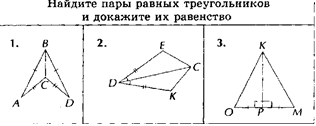 Учитель: Кто готов решить какую -нибудь из предложенных задач? Осокина разъясняет решение первой задачи:У треугольников ABC и DBC АС = CD и АВ = BD по условию, а ВС - общая сторона. Поэтому они равны по трем сторонам.Петрова решает вторую задачу:У треугольников DEC и DKC равны стороны DE и DK и углы EDC и СDK, а сторона DC - общая. Поэтому они равны по двум сторонам и углу между ними.Решение третьей задачи объясняет Борисов:У прямоугольных треугольников ОРK и МРК равны катеты ОР и РМ, а катет КР - общий. Поэтому они равны по двум сторонам и углу между ними (или по двум катетам, если этот признак равенства прямоугольных треугольников был сформулирован в процессе обучения).Выставляется другая переносная доска с готовыми чертежами.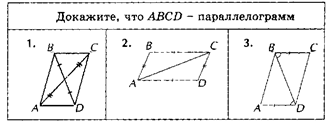 Учитель: Есть ли желающие решить какую-нибудь из этих трех задач?Федоров решает первую задачу:У четырехугольника ABCD диагонали пересекаются в точке О и делятся ею пополам, поэтому этот четырехугольник - параллелограмм по теореме 6.1.ùdtomdba объясняет решение второй задачи:Треугольники ABC и ADC равны по трем сторонам, отсюда углы ВСА и CAD равны. Поэтому прямые ВС и AD параллельны по признаку параллельности прямых, а значит параллельны и стороны ВС и AD. Аналогично параллельны стороны AB и CD. Тогда четырехугольник ABCD является параллелограммом по определению.Решение третьей задачи поясняется Жигуновым:У четырехугольника ABCD противолежащие стороны ВС и AD равны по условию и параллельны, такРешение третьей задачи поясняется Жигуновым - У четырехугольника ABCD противолежащие стороны ВС и AD равны по условию и параллельны, так как прямые ВС и AD параллельны по признаку параллельности прямых. Поэтому этот четырехугольник - параллелограмм по задаче 18 параграфа 6.Учитель подчеркивает, что повторенный материал будет использован также при изучении одного из известных им четырехугольников и записывает вместе с учащимися тему урока: «Прямоугольник».4. Определение понятия прямоугольника и доказательство его свойств.Для введения определения понятия прямоугольника рассматриваются следующие три каркасные модели четырехугольников: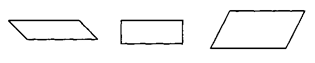 Учитель: Найдите по виду этих четырехугольников их общие свойства.Петрова: У каждого из них противолежащие стороны параллельны, поэтому все они являются параллелограммами.Учитель: А как еще называют средний из этих параллелограммов?Федоров: Прямоугольником.Учитель: Чем отличается прямоугольник от двух других параллелограммов?Осокииа: У него все углы прямые.Учитель диктует, а учащиеся записывают определение прямоугольника:Прямоугольник - это параллелограмм, у которого все углыпрямые.Учитель: Так как прямоугольник является параллелограммом, то он обладает всеми свойствами параллелограмма. Борисов, какими?Борисов: У прямоугольника противолежащие стороны равны и диагонали точкой пересечения делятся пополам.Учитель: Верно. Но прямоугольник имеет еще особое свойство, которое формулируется в виде теоремы 6.4: диагонали прямоугольникаравны. Для доказательства теоремы 6.4 на доске изображается прямоугольник ABCD и его диагонали.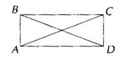 Учитель повторяет формулировку теоремы и предлагает Девятовой продиктовать, что нам дано и что нужно доказать.Девятова затрудняется ответить.Тогда учитель начинает переводить формулировку теоремы из категоричной формы в условную:- Сформулируем теорему в другом виде, а именно: если ABCD - прямоугольник, то     Девятова, продолжи.Девятова: ... его диагонали равны.Учитель: Девятова, а теперь сможешь определить, что нам дано и что нужно доказать?Девятова: Да. ABCD - прямоугольник, а АС и BD -его диагонали. Надо доказать, что диагонали АС и BD равны.Доказательство проводится с использованием метода восходящего анализа.Учитель: Нам надо доказать равенство диагоналей АС и BD. Для этого сначала выясним, являются ли они, например, сторонами треугольников BAD и CDA?Онищенко подтверждает этот факт.Учитель: Для того, чтобы доказать равенство диагоналей, достаточно доказать равенство, например, каких фигур?Лобова: Треугольников BAD и CDA.Учитель: Для того, чтобы доказать равенство треугольников BAD и СDА, что достаточно установить?Николаев: Что они прямоугольные, катет AD - общий, а катеты АВ и CD равны как противолежащие стороны прямоугольника.Учитель: Итак, треугольники BAD и CDA равны по двум катетам, а из их равенства следует и равенство гипотенуз. Гипотенузы же есть диагонали прямоугольника. Теорема доказана.Записи на доске при этом оформляются в следующем виде: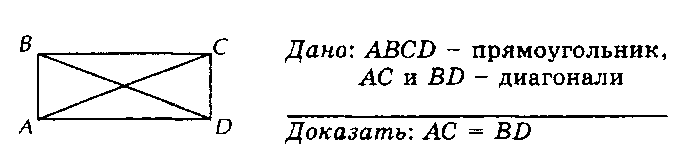 Доказательство:Треугольники BAD и CDA - прямоугольные. Катет AD - общий. Катеты АВ и CD равны как противолежащие стороны прямоугольника.Треугольники BAD и CDA равны по двум катетам, отсюда следует равенство их гипотенуз: АС = BD.5. Первичное закрепление изученного.Для закрепления изученного учащимся предлагается сначала прочитать содержание пункта 54 учебника. Затем учитель отвечает на возникшие у ребят вопросы и предлагает записать результат решенной в учебнике задачи 24 в виде признака прямоугольника:Если у параллелограмма все углы равны, то он является прямоугольником.Далее решаются задачи 25 и 26, для чего последовательно вызываются Николаев и Лобова. Результат решения задачи 26 записывается в виде еще одного признака прямоугольника:Если у параллелограмма диагонали равны, то он является прямоугольником.С помощью дополнительных вопросов к отвечавшим учащимся повторяются и закрепляются изученные определение, свойства и признаки прямоугольника.Постановка домашнего задания.На дом задается изучить содержание пункта 54 и решить задачи 27,28 параграфа 6. Обращается внимание на то, что они должны знать определение, свойства и признаки прямоугольника и уметь доказывать теорему 6.4.Учащимся дается возможность ознакомиться с условиями задач 27 и 28, а также выяснить вопросы, связанные с выполнением домашнего задания.Подведение итогов урока.Итоги урока подводятся оценкой знаний отвечавших учеников и ответами на вопросы типа:Что такое прямоугольник?Какими свойствами параллелограмма обладает прямоугольник?Какое свойство прямоугольника доказывается в теореме 6.4?Сформулируйте признаки прямоугольника.Резервные задания.После выполнения программы отмеченных выше этапов урока и при наличии времени могут быть использованы следующие дифференцированные задания:Постройте прямоугольник по двум смежным сторонам.Постройте прямоугольник по стороне и диагонали.Постройте прямоугольник по диагонали и углу между диагоналями.Постройте прямоугольник по заданным серединам всех его сторон.Постройте прямоугольник, если заданы точка пересечения его диагоналей и две соседние вершины.